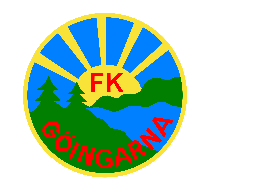 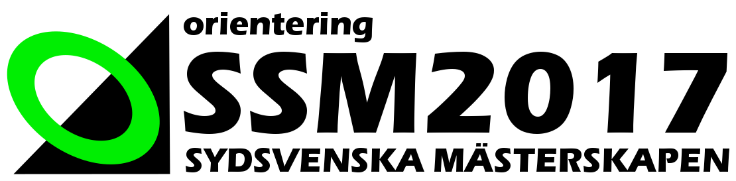 AnmälningsblankettDistriktslag söndagen den 2 aprilInsändes senast söndagen den 26 mars till kansli@fkg.nuKontaktuppgifter:Distrikt:Kontaktperson:Mobiltelefon:Faktureringsuppgifter:LAG 1STRÄCKANAMNKLUBBSPORTIDENTH16D14H14D16LAG 2STRÄCKANAMNKLUBBSPORTIDENTH16D14H14D16LAG 3STRÄCKANAMNKLUBBSPORTIDENTH16D14H14D16LAG 4STRÄCKANAMNKLUBBSPORTIDENTH16D14H14D16LAG 5STRÄCKANAMNKLUBBSPORTIDENTH16D14H14D16LAG 6STRÄCKANAMNKLUBBSPORTIDENTH16D14H14D16LAG 7STRÄCKANAMNKLUBBSPORTIDENTH16D14H14D16LAG 8STRÄCKANAMNKLUBBSPORTIDENTH16D14H14D16LAG 9STRÄCKANAMNKLUBBSPORTIDENTH16D14H14D16LAG 10STRÄCKANAMNKLUBBSPORTIDENTH16D14H14D16LAG 11STRÄCKANAMNKLUBBSPORTIDENTH16D14H14D16LAG 12STRÄCKANAMNKLUBBSPORTIDENTH16D14H14D16LAG 13STRÄCKANAMNKLUBBSPORTIDENTH16D14H14D16LAG 14STRÄCKANAMNKLUBBSPORTIDENTH16D14H14D16LAG 15STRÄCKANAMNKLUBBSPORTIDENTH16D14H14D16